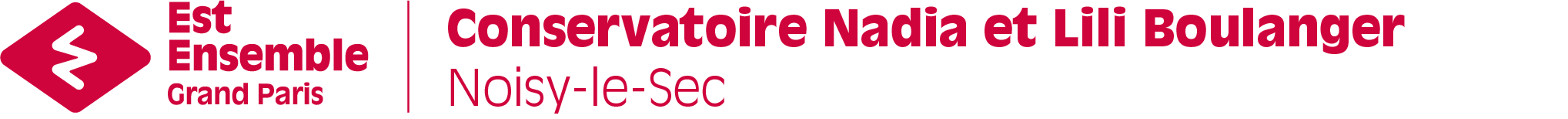 Formulaire de demande d'inscriptionDemande pour le conservatoire de Noisy-le-SecA DEPOSER auprès de l’administration du conservatoireDemande concernant un.e CANDIDAT.E MINEUR.ERESPONSABLE LEGAL.E 1 – Destinataire.trice et payeur .euse des factures
☐ Madame ☐ Monsieur ☐ Autre Nom	Cliquez ici pour taper du texte.	Prénom Cliquez ici pour taper du texte.Adresse Cliquez ici pour taper du texte.Code PostalCliquez ici pour taper du texte.		Ville Cliquez ici pour taper du texte.Tél Mobile Cliquez ici pour taper du texte. 	Tél domicile Cliquez ici pour taper du texte. 	    Tél travailCliquez ici pour taper du texte.          E-mail Cliquez ici pour taper du texte.Profession Cliquez ici pour taper du texte.Nom de l’Assurance Responsabilité Civile :Cliquez ici pour taper du texte.	 N° de contrat :Cliquez ici pour taper du texte.RESPONSABLE LEGAL.E 2, le cas échéant: ☐ Madame ☐ Monsieur ☐ Autre Nom Cliquez ici pour taper du texte.		PrénomCliquez ici pour taper du texte.
Adresse Cliquez ici pour taper du texte.Code PostalCliquez ici pour taper du texte.		Ville Cliquez ici pour taper du texte.Tél Mobile Cliquez ici pour taper du texte. 	Tél domicile Cliquez ici pour taper du texte. 	    Tél travailCliquez ici pour taper du texte.          E-mail Cliquez ici pour taper du texte.Profession Cliquez ici pour taper du texte.Assurance Responsabilité Civile :Cliquez ici pour taper du texte.	 N° de contrat :Cliquez ici pour taper du texte.ENFANT/ ADOLESCENT.E ☐ Féminin☐  Masculin ☐  Autre Nom	Cliquez ici pour taper du texte.	PrénomCliquez ici pour taper du texte.
Adresse Cliquez ici pour taper du texte.
Code PostalCliquez ici pour taper du texte.		Ville Cliquez ici pour taper du texte.Tél Mobile Cliquez ici pour taper du texte. 	Tél domicile Cliquez ici pour taper du texte. 	    E-mail, le cas échéant  Cliquez ici pour taper du texte.Date et lieu de naissance Cliquez ici pour taper du texte.code postal Cliquez ici pour taper du texte.Ville Cliquez ici pour taper du texte.Niveau scolaire Cliquez ici pour taper du texte.     Établissement scolaire Cliquez ici pour taper du texte. code postal Cliquez ici pour taper du texte.  Ville Cliquez ici pour taper du texte.Demande concernant une CANDIDAT.E MAJEURE☐ Madame ☐ Monsieur ☐ Autre Nom	Cliquez ici pour taper du texte.	Prénom Cliquez ici pour taper du texte.
Adresse Cliquez ici pour taper du texte.
Code Postal Cliquez ici pour taper du texte.		Ville Cliquez ici pour taper du texte.Date et lieu de naissance Cliquez ici pour taper du texteTél Mobile Cliquez ici pour taper du texte. 	Tél domicile Cliquez ici pour taper du texte. 	    Tél travailCliquez ici pour taper du texte.          E-mail Cliquez ici pour taper du texte.Profession Cliquez ici pour taper du texte.Assurance Responsabilité Civile :Cliquez ici pour taper du texte. N° de contrat :Cliquez ici pour taper du texte.Vœux du.de la CANDIDAT.EIndiquez ci-dessous vos vœux par ordre de préférence de spécialité et de discipline dans lesquelles vous souhaitez vous inscrire. Attention un seul de vos choix sera retenu en fonction des places disponiblesPour connaitre la disponibilité des places, consulter le conservatoire de votre choix3 choix maximum par disciplineLes disciplines proposées au Conservatoire de Noisy-le-Sec sont les suivantes :> A partir de la grande section de maternelle : éveil artistique> A partir du CP : initiation à la musique et/ou initiation à la danse (indiquer un ordre de préférence si l’élève souhaite suivre les 2 cours d’initiation)> A partir du CEI, en musique : piano, guitare, violon, alto, violoncelle, contrebasse, flûte traversière, hautbois, clarinette, saxophone, flûte à bec, trompette, trombone, MAO (musique assistée par ordinateur), chant lyrique*> A partir du CE2, en danse : danse classique, danse contemporaine, danse jazz, danse d’expression africaine> Pratiques collectives : chorale, musique de chambre, atelier d’improvisation, percussions africaines, orchestres (orchestre à cordes cycle 1, orchestre à vents cycle 1, orchestre cycle 2, ensemble à vents adultes, ensemble de guitares, ensemble de violoncelles), yoga, pilates * L’entrée en classe de chant lyrique est conditionnée par une audition qui aura lieu le lundi 14 septembre de 15h à 18h ; les candidats doivent présenter une mélodie en français et un second morceau au choix (apporter 2 exemplaires de chaque partition le jour de l’audition).Informations indispensables à renseignerA remplir par le.a Responsable légal.e ou le candidat.e majeur.e : ☐ Je reconnais avoir pris connaissance du règlement intérieur du conservatoire, ci-joint, et m'engage à le respecter.☐ Je ne souhaite pas justifier de mes revenus et j’accepte que le tarif maximum soit appliqué.☐ Je certifie sur l’honneur que les informations que j’ai fournies sur ce document sont exactes. Date et signature d'un des responsables du candidat, ou du.de la candidat.e majeur.eCliquez ici pour taper du texte.Pièces à fournir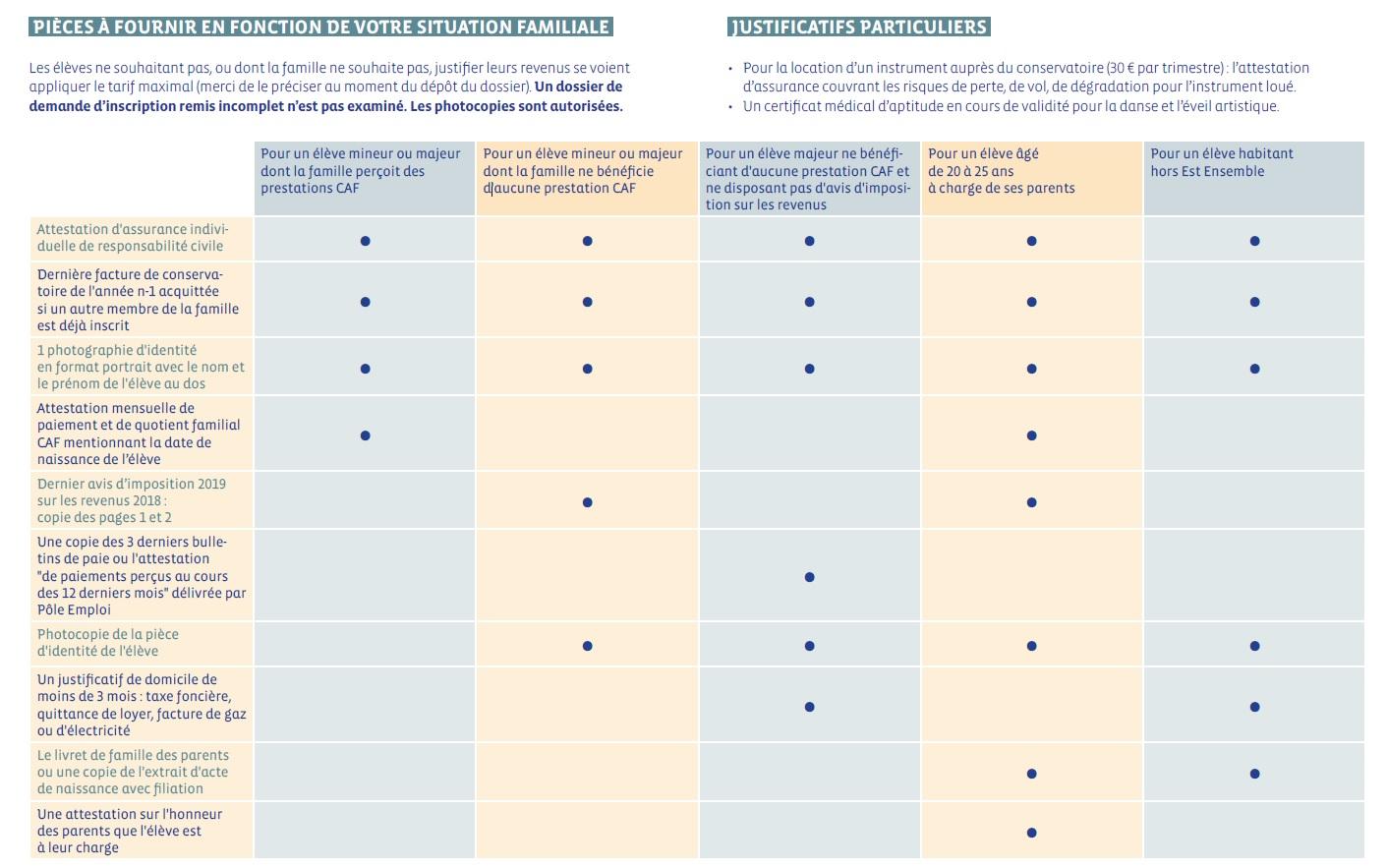 Récapitulatif des Pièces à fournir - Formulaire de demande d’inscription 2020-21, rempli, daté et signé.- Formulaire de droit à l'image, rempli, daté et signé (à retirer auprès du conservatoire ou à télécharger sur le site Internet du conservatoire)- Attestation d'assurance individuelle de responsabilité civile couvrant le candidat pour l'année 2020-21- Carte d’identité du candidat- Photo d’identité du candidat- Attestation d’hébergement pour candidat majeur à charge de ses parents- Dernière attestation de paiement de la CAF (figure sur cette attestation par ordre de lecture les noms des parents, les prestations perçues, le quotient et le nombre d’enfants à charge)  OU avis d’impôts sur le revenu 2018 et la copie de la pièce d’identité au nom du destinataire de l’avis d’impôt- Dernière facture du conservatoire (pour les familles ayant déjà un enfant inscrit)- Pour les candidats qui souhaitent suivre un cours de Formation Musicale ou d’Initiation à la musique : le formulaire de choix de créneau de cours ci-dessous, complété- Certificat médical (pour la danse et l’éveil artistique) : à fournir au moment de la confirmation de l’inscriptionCours de Formation Musicale et d’Initiation à la musiqueà compléter uniquement par les candidats qui souhaitent suivre un cours de Formation Musicale (obligatoire pour tous les élèves inscrits en musique) ou d’Initiation à la musiqueLe cours de Formation Musicale (FM) est obligatoire pour tous les élèves inscrits en musique, en complément du cours d’instrument. Il s’agit d’un cours collectif d’apprentissage du solfège, de l’écoute musicale, du rythme, d’1h à 1h30 par semaine selon le niveau.Les élèves qui le souhaitent peuvent intégrer un cours FM/MAO (Formation Musicale / Musique Assistée par Ordinateur) afin d’expérimenter et de mettre en application les éléments musicaux abordés en cours dans le cadre de la composition sur ordinateur.Le Conservatoire vous propose de pouvoir choisir le créneau de cours d’Initiation à la musique ou de FM qui vous convient le mieux.En fonction du niveau de l’élève (première colonne), numéroter par ordre de préférence de 1 à 3 (1 étant votre premier choix) les créneaux de cours proposés ci-dessous, dans la colonne « CHOIX » du tableau.À partir du niveau 2C2, ou lorsque l’élève choisit le cours de FM/MAO, il n’y a pas de créneau-horaire au choix car il n’existe qu’un seul cours par niveau : cocher la case qui correspond au niveau de l’élève.Le conservatoire essaiera dans la mesure du possible de retenir votre premier choix, sous réserve du nombre de places disponibles dans chaque cours.Exemple : pour un élève qui rentre en 3e année de 1er cycle (1C3) :A noter :1er cycle :> Le cours 1C2 du mardi de 17h45 à 18h45 s’adresse principalement aux élèves pianistes et guitaristes, car les orchestres à cordes et à vents ont lieu à ce même horaire.> Le cours 1C2 du jeudi de 18h45 à 19h45 s’adresse en priorité aux adolescents.> Le cours 1C3 du mardi de 18h45 à 19h45 s’adresse en priorité aux adolescents.> Le cours 1C4 du mercredi de 10h à 11h s’adresse en priorité aux élèves non-collégiens (CM2).3e cycle :> Le cours de 1ère année de 3e cycle (3C1) remplace le cours « hors cycle ».COURS D’INITIATION ET 1er CYCLE :NOM DE L’ELEVE : ……………………………… PRENOM : ……………………………………Liste des cours d’Initiation à la musique et de Formation musicale :Liste des cours de Formation musicale / Musique assistée par ordinateur (MAO) :COURS DE 2e CYCLE, 3e CYCLE, PREPARATION BACCALAUREAT et COURS ADULTES :NOM DE L’ELEVE : ……………………………… PRENOM : ……………………………………Liste des cours de Formation musicale :Liste des cours de Formation musicale / Musique assistée par ordinateur (MAO) :Adresses et contact des conservatoires d’Est EnsembleCalendrier et procédure de la campagne d’inscription de l'année scolaire 2020 – 2021Du jeudi 27 août au samedi 5 septembre 2020 : dépôt des demandes (formulaire + pièces justificatives), par mail à l’adresse indiquée ci-dessus ou directement à l’accueil, auprès de chaque établissement demandéSemaine du 7 septembre : Traitement des dossiers et réponses aux familles Semaine du 14 septembre : Rendez-vous parents - élèves / enseignantsSemaine du 21 septembre : Reprise des cours (le conservatoire vous communiquera la date précise de vos cours). SPECIALITECHOIX 1CHOIX 2CHOIX 3MUSIQUE(précisez la discipline)DANSE(précisez la discipline)EVEIL ou INITIATION(précisez la discipline)PRATIQUES COLLECTIVES(précisez la discipline)Concernant le.a candidat.e : Avez-vous déjà suivi un enseignement artistique* : -en conservatoire pour la discipline que vous demandez ? ☐ Oui   ☐ Non    Si oui : dans quel conservatoire ? Cliquez ici pour taper du texte.Quel est votre niveau, diplôme et date ?Cliquez ici pour taper du texte.-hors conservatoire : ☐ Oui   ☐ Non    Êtes-vous déjà inscrit.e. dans une autre discipline dans le conservatoire où vous faites votre demande ?   ☐ Oui   ☐ Non    Êtes-vous déjà inscrit.e dans un conservatoire du réseau d’Est Ensemble ? ☐ Oui   ☐ Non    Avez-vous déjà fait une demande d’inscription l’année dernière dans l’un des conservatoires d’Est Ensemble ?    ☐ Oui   ☐ Non    Si oui, auprès de quel conservatoire ? Cliquez ici pour taper du texte.Si oui, pour quelle discipline ? Cliquez ici pour taper du texte.Avez-vous participé à un dispositif d’un apprentissage artistique (Démos, Orchestre à l’école, Classes à horaires aménagés CHAM, CHAD, CHAT) ?           ☐ Oui   ☐ Non    Où et Quand ? Cliquez ici pour taper du texte.Êtes-vous bien à jour de vos factures auprès des conservatoires d’Est Ensemble pour les autres membres de votre famille ? ☐ Oui   ☐ Non    *Pour les personnes qui ont déjà suivi un enseignement, merci de fournir les diplômes obtenusNiveauJourHeureProfesseurCHOIX : 1, 2 ou 3 (par ordre de préférence)1C3Lundi17h45 à 18h45Jade MUSSARDMardi18h45 à 19h45Jade MUSSARD1Mercredi9h à 10hSabine BILS3Mercredi11h à 12hJade MUSSARDMercredi18h15 à 19h15Sabine BILS2Jeudi17h45 à 18h45Sabine BILSNiveauJourHeureProfesseurCHOIX : 1, 2 ou 3 (par ordre de préférence)Initiation à la musique (1e année, 6 ans)Mercredi14h à 15hPierre-Jean DELESVAUXInitiation à la musique (1e année, 6 ans)Mercredi15h à 16hPierre-Jean DELESVAUXInitiation à la musique (1e année, 6 ans)Mercredi16h à 17hPierre-Jean DELESVAUXInitiation à la musique (1e année, 6 ans)Mercredi17h à 18hPierre-Jean DELESVAUX1C1 : 1er cycle, 1e année (à partir de 7 ans) Lundi16h45 à 17h45Jade MUSSARD1C1 : 1er cycle, 1e année (à partir de 7 ans) Mardi16h45 à 17h45Jade MUSSARD1C1 : 1er cycle, 1e année (à partir de 7 ans) Mercredi9h à 10hJade MUSSARD1C1 : 1er cycle, 1e année (à partir de 7 ans) Mercredi11h à 12hSabine BILS1C1 : 1er cycle, 1e année (à partir de 7 ans) Mercredi17h15 à 18h15Sabine BILS1C1 : 1er cycle, 1e année (à partir de 7 ans) Jeudi16h45 à 17h45Sabine BILS1C1 : 1er cycle, 1e année (à partir de 7 ans) Jeudi17h45 à 18h45Jade MUSSARD1C1 adolescents Vendredi18h à 19hJade MUSSARD1C2 : 1er cycle, 2e annéeMardi16h45 à 17h45Sabine BILS1C2 : 1er cycle, 2e annéeMardi17h45 à 18h45Jade MUSSARD1C2 : 1er cycle, 2e annéeMercredi10h à 11hJade MUSSARD1C2 : 1er cycle, 2e annéeMercredi12h à 13hSabine BILS1C2 : 1er cycle, 2e annéeJeudi16h45 à 17h45Jade MUSSARD1C2 : 1er cycle, 2e annéeJeudi18h45 à 19h45Jade MUSSARD1C2 : 1er cycle, 2e annéeVendredi17h à 18hJade MUSSARD1C3 : 1er cycle, 3e annéeLundi17h45 à 18h45Jade MUSSARD1C3 : 1er cycle, 3e annéeMardi18h45 à 19h45Jade MUSSARD1C3 : 1er cycle, 3e annéeMercredi9h à 10hSabine BILS1C3 : 1er cycle, 3e annéeMercredi11h à 12hJade MUSSARD1C3 : 1er cycle, 3e annéeMercredi18h15 à 19h15Sabine BILS1C3 : 1er cycle, 3e annéeJeudi17h45 à 18h45Sabine BILS1C4 : 1er cycle, 4e annéeLundi18h45 à 19h45Jade MUSSARD1C4 : 1er cycle, 4e annéeMercredi10h à 11hSabine BILS1C4 : 1er cycle, 4e annéeMercredi19h15 à 20h15Sabine BILS1C4 : 1er cycle, 4e annéeJeudi18h45 à 19h45Sabine BILS1C4 : 1er cycle, 4e annéeVendredi19h à 20hJade MUSSARDNiveauJourHeureProfesseurCHOIX : cocher le niveau souhaité1C1 Mercredi11h à 12h+ 30 minutes de MAO de 12h à 12h30 une semaine sur deuxSabine BILSRobert RUDOLF1C1 Mercredi17h15 à 18h15+ 30 minutes de MAO de 18h15 à 18h45 une semaine sur deuxSabine BILSRobert RUDOLF1C2Mercredi10h à 11h+ 30 minutes de MAO de 11h à 11h30 une semaine sur deuxJade MUSSARDRobert RUDOLF1C2Mercredi12h à 13h+ 30 minutes de MAO de 11h30 à 12h une semaine sur deuxSabine BILSRobert RUDOLF1C3Mercredi9h à 10h+ 30 minutes de MAO de 10h à 10h30 une semaine sur deuxSabine BILSRobert RUDOLF1C3Mercredi11h à 12h+ 30 minutes de MAO de 10h30 à 11h une semaine sur deuxJade MUSSARDRobert RUDOLF1C3Mercredi18h15 à 19h15+ 30 minutes de MAO de 17h45 à 18h15 une semaine sur deuxSabine BILSRobert RUDOLF1C4Mercredi 10h à 11h+ 30 minutes de MAO de 9h30 à 10h une semaine sur deuxSabine BILSRobert RUDOLF1C4Mercredi 19h15 à 20h15+ 30 minutes de MAO de 18h45 à 19h15 une semaine sur deuxSabine BILSRobert RUDOLFNiveauJourHeureProfesseurCHOIX : 1, 2 ou 3 (par ordre de préférence)2C1Mercredi14h à 15h30Sabine BILS2C1Jeudi17h30 à 19hGabriel ORTEGA2C2Mercredi15h30 à 17hSabine BILS2C2Jeudi19h à 20h30Gabriel ORTEGA2C2Vendredi17h30 à 19hGabriel ORTEGA2C3 Vendredi19h à 20h30Gabriel ORTEGA2C4Mardi19h à 20h30Sabine BILS3C1Jeudi19h45 à 21h15Sabine BILSPréparation au baccalauréatLundi19h45 à 20h45Jade MUSSARDAdultes débutantsMercredi19h à 20hDidier VALETTEAdultes niveau 2Mercredi20h à 21hDidier VALETTEAdultes niveau 3Mercredi21h à 22hDidier VALETTENiveauJourHeureProfesseurCHOIX : cocher le niveau souhaité2C1Mercredi14h à 15h30+ 30 minutes de MAO de 15h30 à 16h une semaine sur deuxSabine BILS Robert RUDOLF2C2Mercredi15h30 à 17h+ 30 minutes de MAO de 15h à 15h30 une semaine sur deuxSabine BILSRobert RUDOLF2C3Mercredi & Vendredivendredi 19h à 20h30+ 30 minutes de MAO le mercredi de 17h15 à 17h45 une semaine sur deuxGabriel ORTEGARobert RUDOLFCONSERVATOIRE DE DANSE ET DE MUSIQUE ERIK SATIE À BAGNOLET 36 rue Pierre et Marie Curie - 93170 Bagnolet 01 83 74 56 25 / 56 20 conservatoire.bagnolet@est-ensemble.frCONSERVATOIRE DE MUSIQUE À BONDY 23 bis rue Roger Salengro - 93140 Bondy 01 83 74 57 50 conservatoire.bondy@est-ensemble.fr CONSERVATOIRE DE MUSIQUE ET DE DANSE AU PRÉ SAINT-GERVAIS 3 place Anatole France - 93310 Le Pré SaintGervais 01 83 74 58 30 conservatoire.lepre@est-ensemble.frCONSERVATOIRE DE MUSIQUE ET DE DANSE GABRIEL FAURÉ AUX LILAS 35, place Charles de Gaulle - 93260 Les Lilas 01 83 74 58 05 conservatoire.leslilas@est-ensemble.frCONSERVATOIRE DE MUSIQUE ET DE DANSE À MONTREUIL En travaux durant l’année 2020-2021 Administration: l’Atrium 104 avenue de la Résistance 93100 Montreuil 01 83 74 57 90 conservatoire.montreuil@est-ensemble.frLes cours sont maintenus sur différents sites de la ville mais exceptionnellement il n’y aura pas de nouvelles inscriptions. Pour tout renseignement, merci de vous rapprocher de l’administration du conservatoire. CONSERVATOIRE DE MUSIQUE ET DE DANSE NADIA ET LILI BOULANGER À NOISY-LE-SEC 41 rue Saint-Denis - 93130 Noisy-Le-Sec 01 83 74 58 80 conservatoire.noisylesec@est-ensemble.fr CONSERVATOIRE DE MUSIQUE, DANSE, THÉÂTRE ET ARTS PLASTIQUES À PANTIN 2 rue Sadi Carnot - 93500 Pantin 01 83 74 57 40 conservatoire.pantin@est-ensemble.fr CONSERVATOIRE DE MUSIQUE NINA SIMONE À ROMAINVILLE 79 avenue du Président Wilson 93230 Romainville 01 83 74 57 75 conservatoire.romainville@est-ensemble.frRESERVE A L’ADMINISTRATIONNOM ELEVE :                                    PRENOM ELEVE :DISCIPLINES VALIDÉES :TOTAL CHOIX 1: TOTAL CHOIX 2: TOTAL CHOIX 3: Numéro dépôt :                                 Date de dépôt :      Remarques :QPV : NON       OUI PHOTO